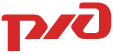 Уважаемые руководители!Несмотря на принимаемые ОАО «РЖД» меры как профилактического, так и технического характера, положение с безопасностью движения на железнодорожных переездах остается нестабильным. С 2012 года по настоящее время на 68 железнодорожных переездах Красноярской железной дороги допущено 102 дорожно-транспортных происшествий, в том числе: Красноярский край  - 71, Республика Хакасия - 18, Кемеровская область - 10, Иркутская область - 3.За истекший период 2022 года на железнодорожных переездах сети железных дорог России по вине водителей автотранспорта, грубо нарушивших Правила дорожного движения, уже допущено 165 дорожно-транспортных происшествий, в том числе 35 случаев столкновения транспортных средств с пассажирскими и пригородными поездами. В результате столкновений пострадало 92 человека, из которых 26 человек погибло. С начала года на полигоне Красноярской железной дороги зарегистрировано 7 случаев столкновения железнодорожного подвижного состава с автотранспортными средствами на железнодорожных переездах, в результате которых пострадали 3 человека (за аналогичный период 2021 г. - 4 ДТП, пострадал 1 человек).В целях снижения аварийности на железнодорожных переездах, прошу Вас разместить информацию о нестабильном положении дел с безопасностью движения на железнодорожных переездах на своем официальном сайте. Также прошу рассмотреть возможность проведения профилактических мероприятий, направленных на повышение безопасности движения на железнодорожных переездах в период новогодних и Рождественских праздников.При проведении профилактической работы по предупреждению дорожно-транспортных происшествий на железнодорожных переездах среди водителей автотранспортных средств, прошу сосредоточить внимание на повышение качества разъяснительно-профилактической работы с водителями автотранспортных средств, обратив особое внимание на тяжесть последствий ДТП, персональную ответственность водителей и неотвратимость наказания за допущенные нарушения Правил дорожного движения.Уважаемые руководители автошкол, предприятий перевозчиков, предприятий осуществляющих обслуживание автомобильных дорог и транспортных компаний, прошу Вас провести профилактические мероприятия, направленные на повышение безопасности движения на железнодорожных переездах в период новогодних и Рождественских праздников, отнестись со всей серьезностью к соблюдению правил дорожного движения при пересечении железнодорожных линий в границах переездов!ФИЛИАЛ ОАО «РЖД»КРАСНОЯРСКАЯЖЕЛЕЗНАЯ ДОРОГАКРАСНОЯРСКАЯ ДИСТАНЦИЯ ПУТИул. 30 Июля, . Красноярск, 660021 Тел.: (391) 248-48-11, факс: (391) 248-48-8023.12.2022 г. № КрДИПЧ-3-2448